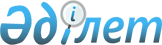 О внесении изменений и дополнений в решение Каратобинского районного  маслихата от 25 декабря 2010 года N 25-1 "О районном бюджете на 2011-2013 годы"
					
			Утративший силу
			
			
		
					Решение Каратобинского районного маслихата Западно-Казахстанской области от 5 апреля 2011 года N 28-1. Зарегистрировано Департаментом юстиции Западно-Казахстанской области 20 апреля 2011 года N 7-9-103. Утратило силу решением Каратобинского районного маслихата Западно-Казахстанской области от 17 апреля 2012 года № 2-6      Сноска. Утратило силу решением Каратобинского районного маслихата Западно-Казахстанской области от 17.04.2012 № 2-6      В соответствии с Бюджетным кодексом Республики Казахстан от 4 декабря 2008 года, Законом Республики Казахстан "О местном государственном управлении и самоуправлении в Республике Казахстан" от 23 января 2001 года и руководствуясь решением Западно-Казахстанского областного маслихата от 15 марта 2011 года N 30-1 "О внесении изменений и дополнений в решение областного маслихата от 13 декабря 2010 N 28-2 "Об областном бюджете на 2011-2013 годы" районный маслихат РЕШИЛ:



      1. Внести в решение Каратобинского районного маслихата "О районном бюджете на 2011-2013 годы" от 25 декабря 2010 года N 25-1 (зарегистрированный в Реестре государственной регистрации нормативных правовых актов за N 7-9-101, опубликованное 21 января 2011 года в газете "Қаратөбе өңірі" N 3) следующие изменения и дополнения:



      1) в пункте 1:

      в подпункте 1) цифру "1 759 112" заменить цифрой "1 836 276";

      цифру "2 595" заменить цифрой "25 067";

      цифру "1 615 507" заменить цифрой "1 670 199";

      в подпункте 2) цифру "1 759 112" заменить цифрой "1 814 063";

      в подпункте 3) в строке "чистое бюджетное кредитование" цифру "24 035" заменить цифрой "35 372";

      в строке "бюджетные кредиты" цифру "24 035" заменить цифрой "36 559";

      в строке "погашение бюджетных кредитов" цифру "0" заменить цифрой "1 187";

      в подпункте 5) цифру "-24 035" заменить цифрой "-13 159";

      подпункт 6) изложить в следующей редакции:

      "6) финансирование дефицита (использование профицита) бюджета -  13 159 тыс. тенге;

      поступление займов - 24 035 тыс. тенге;

      погашение займов - 33 153 тыс. тенге;

      используемые остатки бюджетных средств - 22 277 тыс. тенге.";



      2) в пункте 3:

      часть вторую изложить в следующей редакции:

      "Учесть в районном бюджете на 2011 год поступление целевых трансфертов и кредитов из республиканского и областного бюджета в общей сумме 266 312 тыс. тенге, в том числе:";

      в абзаце седьмом цифру "16 706" заменить цифрой "19 720";

      дополнить абзацами четырнадцатым, пятнадцатым, шестнадцатым, семнадцатым, восемнадцатым следующего содержания:

      "на увеличение размера доплаты за квалификационную категорию, учителям школ и воспитателям дошкольных организаций образования - 7 546 тыс. тенге;

      на поддержку частного предпринимательства в рамках программы "Дорожная карта бизнеса - 2020" - 5 460 тыс. тенге;

      на создание центров занятости в рамках "Программы занятости - 2020" – 6 706 тыс. тенге;

      выплата государственного пособия на детей до 18 лет – 19 966 тыс. тенге;

      выплата адресной социальной помощи – 12 000 тыс. тенге.";



      3) приложение 1 к указанному решению изложить в новой редакции согласно приложению 1 к настоящему решению.



      2. Настоящее решение вводится в действие с 1 января 2011 года.      Председатель сессии              Е. Гумаров

      Секретарь районного маслихата    Б. Тойшыбаев

Приложение 1

к решению маслихата

от 5 апреля 2011 года N 28-1Приложение 1

к решению маслихата

от 25 декабря 2010 года N 25-1 Районный бюджет на 2011 годтыс. тенге
					© 2012. РГП на ПХВ «Институт законодательства и правовой информации Республики Казахстан» Министерства юстиции Республики Казахстан
				КатегорияКатегорияКатегорияКатегорияКатегорияСуммаКлассКлассКлассКлассСуммаПодклассПодклассПодклассСуммаСпецификаСпецификаСуммаНаименованиеСумма123456І. Доходы18362761000Налоговые поступления14079801Подоходный налог611622Индивидуальный подоходный налог6116203Социальный налог658701Социальный налог6587004Налоги на собственность112921Налог на имущество47723Земельный налог5574Налог на транспортные средства47595Единый земельный налог120405Внутренние налоги на товары работы и услуги14112Акцизы2863Поступления за использование природных и других ресурсов4554Сборы за ведение предпринимательской и профессиональной деятельности67008Обязательные платежи за юридические услуги и (или), уполномоченных на это органов или должностных лиц за выдачу документов 10631Государственная пошлина10632Неналоговые поступления2506701Доходы от государственной собственности8575Доходы от аренды имущества, находящегося в государственной собственности85704Штрафы, пени, санкции, взыскания, налагаемые государственными учреждениями, финансируемыми из государственного бюджета (сметы расходов) Национального Банка Республики Казахстан01Штрафы, пени, санкции, взыскания, налагаемые государственными учреждениями, финансируемыми из государственного бюджета, а также содержащимися и финансируемыми из бюджета (смета расходов) Национального Банка Республики Казахстан, за исключением поступлений от организаций нефтяного сектора 06Другие неналоговые поступления242101Прочие неналоговые поступления242103Поступления от продажи основного капитала21203Продажа земли и нематериальных активов2121Продажа земли2124Поступления трансфертов167019902Трансферты из вышестоящих органов государственного управления16701992Текущие целевые трансферты 1184142Целевые трансферты развития1238632Субвенции1427922Функциональная группаФункциональная группаФункциональная группаФункциональная группаФункциональная группаСуммаФункциональная подгруппаФункциональная подгруппаФункциональная подгруппаФункциональная подгруппаСуммаАдминистратор бюджетной программыАдминистратор бюджетной программыАдминистратор бюджетной программыСуммаПрограммаПрограммаСуммаНаименованиеСуммаII. Затраты181406301Государственные услуги общего характера 1618701Представительные, исполнительные и другие органы, выполняющие общие функции государственного управления148716112Аппарат маслихата района (города областного значения)16991001Услуги по обеспечению деятельности маслихата района16991122Аппарат акима района (города областного значения)45544001Услуги по обеспечению деятельности акима района (города областного значения)45544123Аппарат акима района города, города районного значения, поселка, села, сельского округа 86181001Услуги по обеспечению деятельности акима района городов, города районного значения, поселка, села, сельского округа861819Прочие государственные услуги общего характера13154459Отдел экономики и финансов района (города областного значения)13154001Услуги по реализации государственной политики в области формирования и развития экономической политики, системы государственного планирования управления коммунальной собственностью района 1315402Оборона37711Военные нужды3771122Аппарат акима района (города областного значения) 3771005Мероприятия в рамках исполнения всеобщей воинской обязанности377104Образование10806301Дошкольное воспитание и обучение83394464Отдел образования района (города областного значения)83394009Организация сети дошкольных воспитательных учреждений75848021Увеличение размера доплаты за квалификационную категорию учителям школ и воспитателям дошкольных организаций образования75462Начальное, основное среднее и общее среднее образование969517464Отдел образования района (города областного значения) 969517003Общеобразовательное обучение924088006Дополнительное образование для детей 454299Прочие услуги в сфере образования27719464Районный отдел образования (города областного значения)27719001Услуги по реализации государственной политики на местном уровне в области образования 5739004Информатизация системы образования в государственных учреждениях образования района (города областного значения)2517005Приобретение учебников и учебно-методического пособия для государственных районных организаций образования15242007Проведение школьных олимпиад, внешкольных мероприятий и конкурсов районного (городского) масштаба192015Ежемесячные выплаты денежных средств опекунам (попечителям) на содержание ребенка сироты (детей-сирот), и ребенка (детей), оставшегося без попечения родителей402905Здравоохранение3529Прочие услуги здравоохранения352123Аппарат акима района города, города районного значения, поселка, села, сельского округа. 352002Организация в экстренных случаях доставки тяжелобольных людей до ближайшей организации здравоохранения, оказывающей врачебную помощь35206Социальная помощь и социальное обеспечение1874472Социальная помощь171671123Аппарат акима района города, города районного значения, поселка, села, сельского округа2175003Оказание социальной помощи нуждающимся гражданам на дому2175451Отдел занятости и социальных программ района (города областного значения)169496002Программа занятости47006005Государственная адресная социальная помощь18964006Жилищная помощь11038007Социальная помощь отдельным категориям нуждающихся граждан по решениям местных представительных органов25308010Материальное обеспечение детей-инвалидов, воспитывающихся и обучающихся на дому1618014Социальная помощь нуждающимся людям на дому11959016Государственные пособия на детей до 18 лет44287017Обеспечение нуждающихся инвалидов обязательными гигиеническими средствами и предоставление услуг специалистами жестового языка, индивидуальными помощниками в соответствии с индивидуальной программой реабилитации инвалида2610023Обеспечение деятельности центров занятости67069Прочие услуги в области социальной помощи и социального обеспечения15776451Отдел занятости и социальных программ района (города областного значения)15776001Услуги по реализации государственной политики на местном уровне в области обеспечения занятости и реализации социальных программ для населения13840011Оплата услуг по зачислению, выплате и доставке пособий и других социальных выплат193607Жилищно-коммунальное хозяйство878721Жилищное хозяйство36930458Отдел жилищно-коммунального хозяйства, пассажирского транспорта и автомобильных дорог района (города областного значения)800003Организация сохранения государственного жилищного фонда800466Отдел архитектуры, градостроительства и строительства района (города областного значения)36130003Жилищное строительство из государственного коммунального фонда 27130004Развитие инженерно-коммуникационной инфраструктуры и их размещение90002Коммунальное хозяйство31175458Отдел жилищно-коммунального хозяйства, пассажирского транспорта и автомобильных дорог района (города областного значения)8703028Развитие коммунального хозяйства8703466Отдел архитектуры, градостроительства и строительства района (города областного значения)22472005Развитие коммунального хозяйства224723Благоустройство населенных пунктов19767123Аппарат акима района города, города районного значения, поселка, села, сельского округа 19767008Освещение улиц населенных пунктов3388009Обеспечение санитарии населенных пунктов3561011Благоустройство и озеленение населенных пунктов12818458Отдел жилищно-коммунального хозяйства, пассажирского транспорта и автомобильных дорог района (города областного значения)0018Благоустройство и озеленение населенных пунктов008Культура, спорт, туризм и информационное пространство1378391Деятельность в области культуры83237457Отдел культуры, развития языков, физической культуры и спорта района (города областного значения)83237003Поддержка культурно-досуговой работы832372Спорт1700457Отдел культуры, развития языков, физической культуры и спорта района (города областного значения)1700009Проведение спортивных соревнований на районном (города областного значения) уровне17003Информационное пространство38409456Отдел внутренней политики района (города областного значения)8554002Услуги по проведению государственной информационной политики через газеты и журналы 7554005Услуги по проведению государственной информационной политики через телерадиовещание1000457Отдел культуры, развития языков, физической культуры и спорта района (города областного значения)29855006Функционирование районных (городских) библиотек298559Прочие услуги по организации культуры, спорта, туризма и информационного пространства14493456Отдел внутренней политики района (города областного значения)7080001Услуги по реализации государственной политики на местном уровне в области информации, укрепления государственности и формирования социального оптимизма граждан4580003Реализация региональных программ в сфере молодежной политики2500457Отдел культуры, развития языков, физической культуры и спорта района (города областного значения)7413001Услуги по реализации государственной политики на местном уровне в области культуры, развития языков, физической культуры и спорта 741310Сельское, водное, лесное, рыбное хозяйство, особо охраняемые природные территории, охрана окружающей среды и животного мира, земельные отношения1179981Сельское хозяйство4302459Отдел экономики и финансов района (города областного значения)4302099Реализация мер социальной поддержки специалистов социальной сферы сельских населенных пунктов за счет целевого трансферта из республиканского бюджета43022Водное хозяйство87733466Отдел архитектуры, градостроительства и строительства района (города областного значения)87733012Развитие системы водоснабжения877336Земельные отношения6243463Отдел земельных отношений района (города областного значения)6243001Услуги по реализации государственной политики в области регулирования земельных отношений на территории района (города областного значения)62439Прочие услуги в области сельского, водного, лесного, рыбного хозяйства, охраны окружающей среды и земельных отношений19720475Отдел предпринимательства, сельского хозяйства и ветеринарии района (города областного значения)19720013Проведение противоэпизоотических мероприятий1972011Промышленность, архитектурная, градостроительная и строительная деятельность87572Архитектурная, градостроительная и строительная деятельность8757466Отдел архитектуры, градостроительства и строительства района (города областного значения)8757001Услуги по реализации государственной политики в области строительства, улучшения архитектурного облика городов, районов и населенных пунктов области и обеспечению рационального и эффективного градостроительного освоения территории района (города областного значения)875713Прочие196219Прочие19621458Отдел жилищно-коммунального хозяйства, пассажирского транспорта и автомобильных дорог района (города областного значения)5198001Услуги по реализации государственной политики на местном уровне в области жилищно-коммунального хозяйства, пассажирского транспорта и автомобильных дорог 5198459Отдел экономики и финансов района (города областного значения)2872012Резерв местного исполнительного органа района (города областного значения) 2872475Отдел предпринимательства, сельского хозяйства и ветеринарии района (города областного значения)11551001Услуги по реализации государственной политики на местном уровне в области развития предпринимательства, промышленности, сельского хозяйства и ветеринарии1155115Трансферты79061Трансферты7906459Отдел экономики и финансов района (города областного значения)7906006Возврат неиспользованных (недоиспользованных) целевых трансфертов7906III. ЧИСТОЕ БЮДЖЕТНОЕ КРЕДИТОВАНИЕ35372Бюджетные кредиты3655910Сельское, водное, лесное, рыбное хозяйство, особо охраняемые природные территории, охрана окружающей среды и животного мира, земельные отношения365591Сельское хозяйство36559459Отдел экономики и финансов района (города областного значения)36559018Бюджетные кредиты для реализации мер социальной поддержки специалистов социальной сферы сельских населенных пунктов36559КатегорияКатегорияКатегорияКатегорияКатегорияСуммаКлассКлассКлассКлассСуммаПодклассПодклассПодклассСуммаНаименованиеСумма5Погашение бюджетных кредитов118701Погашение бюджетных кредитов11871Погашение бюджетных кредитов, выданных из государственного бюджета1187Сальдо по операция с финансовыми активами0Функциональная группаФункциональная группаФункциональная группаФункциональная группаФункциональная группаСуммаФункциональная подгруппаФункциональная подгруппаФункциональная подгруппаФункциональная подгруппаСуммаАдминистратор бюджетной программыАдминистратор бюджетной программыАдминистратор бюджетной программыСуммаПрограммаПрограммаСуммаНаименованиеСуммаПриобретение финансовых активов 013Прочие09Прочие0459Отдел экономики и финансов района (города областного значения)0014Формирование или увеличение уставного капитала юридических лицКатегорияКатегорияКатегорияКатегорияКатегорияСуммаКлассКлассКлассКлассСуммаПодклассПодклассПодклассСуммаНаименованиеСумма06Поступления от продажи финансовых активов государства001Поступления от продажи финансовых активов государства01Поступления от продажи финансовых активов внутри страныV. ДЕФИЦИТ (ПРОФИЦИТ) БЮДЖЕТА-13159VI. ФИНАНСИРОВАНИЕ ДЕФИЦИТА (ИСПОЛЬЗОВАНИЕ ПРОФИЦИТА) БЮДЖЕТА 131597Поступление займов2403501Внутренние государственные займы240352Договоры займов24035Займы, получаемые местными исполнительным органом района2403516Погашение займов331531Погашение займов33153459Отдел экономики и финансов района (города областного значения)33153005Погашение долга местного исполнительного органа перед вышестоящим бюджетом3315308Используемые остатки бюджетных средств2227701Свободные остатки бюджетных средств222771Свободные остатки бюджетных средств22277